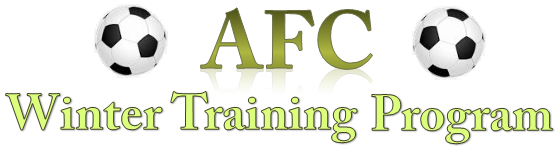 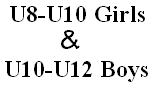 AFC is offering a unique 4 week training program where current AFC rostered players will get lots of individual touches on the ball as well as game experience in different small sided situations. Former University of Delaware Division 1 soccer player and current C. Milton Wright coach, Brian Gunter, will be coordinating and running the training sessions. 

All 4 sessions will be held at Emmorton Elementary School gymnasium and run for 60 minutes each - within the time slot of 9:00 am to 12:00 pm (2/22, 3/1, 3/8, 3/15). Our Session Focus:
The focus of these sessions will be lots of touches on the ball and working on technically correct ways to strike and handle the ball in different situations. Players will work in a fun and motivating environment where they will focus on improving as an individual technical player as well as making correct decisions in small-sided situations. Coach Brian Gunter will cover a different theme & skill each week to keep the players excited about the game of soccer.All Training Sessions will be at Emmorton Elementary School Gym
Space is limited to 16 players per session. If interested, please complete the Winter Training Program registration and mail to Wes Rich (901 Hedgerow Court, Bel Air, MD 21014). The cost of the program is 25.00 per player - checks made out to ERC.Player Name: _____________________________________  Age Group __________

AFC Team: _____________________	Parents Phone:_________________________

Parents Email: _________________________________________________________
-Harford County teacher, C. Milton Wright HS
-Played Division I soccer at the University of Delaware from '95- '98
-Coached at the Kirkwood soccer camps during college
-Former head coach and current assistant CMW Boys Varsity soccer coach 
-Current camp director for the Harford Soccer Camp
-"HCPS Teacher of the Year" Finalist in 2007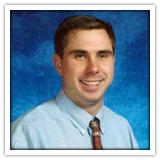 Saturday, Feb. 22nd 
U8-U10 Girls #1 9:00 to 10:00
  U8-U10 Girls #2 10:00 to 11:00
U10-U12 Boys #1 11:00 to 12:00
Saturday, Feb. 22nd 
U8-U10 Girls #1 9:00 to 10:00
  U8-U10 Girls #2 10:00 to 11:00
U10-U12 Boys #1 11:00 to 12:00Saturday, March 1st
U8-U10 Girls #1 9:00 to 10:00
U8-U10 Girls #2 10:00 to 11:00
U10-U12 Boys #1 11:00 to 12:00
Saturday, March 
U8-U10 Girls #1 9:00 to 10:00
  U8-U10 Girls #2 10:00 to 11:00
U10-U12 Boys #1 11:00 to 12:00